36U ENCLOSURE 19" CABINET 800X600 FLOOR STANDING DATA RACK - ECO NETCAB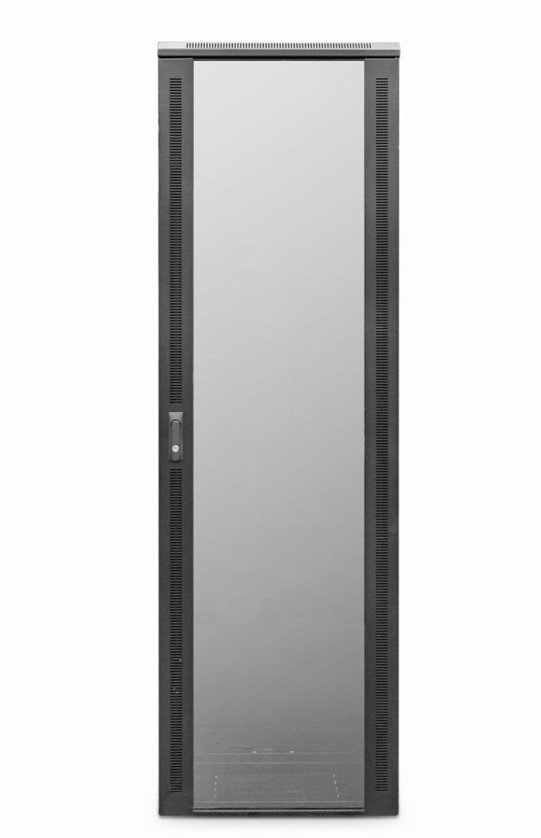 DESCRIPTIONThe new LMS Data EcoNetCab range of Enterprise-level data cabinets, all of which are professionally assembled in the UK come with the quality and features you’ve come to expect from LMS Data. Available for a choice of professional installation scenarios, built from the ground up with quality alloys, robust powder coating and of course features to make pre and post installation easy, including adjustable front and rear ETSI 19-inch mount posts, gland plates, removable side panels and left/right hinged front safety glass door and solid rear door. Supplied as standard with a host of fitted accessories including fitted fan tray, front cable management, vented shelf, castors and jacking feet together with M6 captive nut and bolt kit. Saving you both time and money for all your professional data installationsTECHNICAL SPECIFICATIONS36U high 800W 600D• 19"
• Colour: Black (Powder-coated RAL 9005)
• Dimensions: 800 (width) x600 (depth) x1780mm (height - inc. castors)
• Front tempered glass door (lockable)
• Left/right hinged front/rear doors
• Removable side panels for easy access
• U-numbered uprights for rack-mount product alignment
• Multiple cable entry glands for exact power and cabling entry
• Fitted 4-way fan tray in raised and vented roof-space
• Fitted vented shelfPRODUCT INFOSKU/MPN: CAB-FE-36U-86EAN: 8400800028501Dimensions: 800 (width) x600 (depth) x1780mm (height - inc. castors)SUPPLIED WITHFront Cable Management; Standard/Shipping Castors (Fitted): Set of 4 adjustable Jacking Feet (Supplied): Standard M6 Cage Nuts and Bolts (Supplied): Hex Adjusting Key (Supplied), Fitted 4-way fan tray in raised and vented roof-space, Fitted vented shelfFILESSpecification Sheet (PDF)